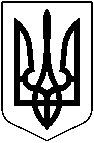 		                УКРАЇНА          МАЛИНСЬКА МІСЬКА РАДА ЖИТОМИРСЬКОЇ ОБЛАСТІРОЗПОРЯДЖЕННЯМІСЬКОГО ГОЛОВИвід 21.12.2020 №165   Про внесення змін до паспортівбюджетних програм на 2020 рік Устинівської сільської ради     Керуючись статтею 20 Бюджетного кодексу України, на виконання наказу Міністерства фінансів України від 26 серпня 2014 року № 836 «Про деякі питання запровадження програмно-цільового методу складання та виконання місцевих бюджетів» (зі змінами) та відповідно до рішення Устинівської сільської ради двадцять восьмої сесії сьомого скликання  від 24.12.2019  «Про сільський бюджет  на 2020 рік» ( зі змінами та доповненнями):Внести зміни до паспорта бюджетної програми на 2020 рік                                          по Устинівській сільській раді за кодом програмної класифікації видатків                             та кредитування місцевих бюджетів (КПКВК) 0116030 Організація благоустрою населених пунктів.Фінансову звітність за бюджетною програмою подати разом із подачею фінансових звітів до Малинського УДКСУ у встановлені ними термінами. Міський голова                                                           Олександр СИТАЙЛО